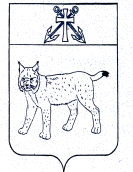 АДМИНИСТРАЦИЯ УСТЬ-КУБИНСКОГОМУНИЦИПАЛЬНОГО ОКРУГАПОСТАНОВЛЕНИЕс. Устьеот 10.03.2023                                                                                                        № 412                                                                                                                    В целях организации обеспечения своевременного проведения капитального ремонта общего имущества в многоквартирных домах на территории Усть-Кубинского муниципального округа, в соответствии с частью 6 статьи 189 Жилищного кодекса Российской Федерации, согласно ст. 42 Устава округа администрация округаПОСТАНОВЛЯЕТ:1. Утвердить на территории Усть-Кубинского муниципального округа перечень многоквартирных домов, по которым будет в 2023 году разработана проектно-сметная документация на капитальный ремонт общего имущества в соответствии с областной программой капитального ремонта и предложениями регионального оператора, в связи с отсутствием решения общего собрания собственников, по предложениям, полученным от регионального оператора.2. Назначить Наумушкину Ларису Викторовну, начальника отдела коммунальной инфраструктуры администрации округа, лицом, ответственным за подписание актов выполненных работ по указанным в приложении к настоящему постановлению объектам.3. В течение пяти дней уведомить регионального оператора о принятом постановлении.4. Постановление подлежит опубликованию в газете «Северная новь» и размещению на официальном сайте округа в информационно-телекоммуникационной сети «Интернет».                5. Настоящее постановление вступает в силу на следующий день после его официального опубликования.Глава округа                                                                                                     И.В. БыковПЕРЕЧЕНЬмногоквартирных домов, по которым будет разработана проектно-сметная документация на капитальный ремонт общего имущества в 2023 году в соответствии с областной программой капитального ремонта и предложениями регионального оператораО разработке проектно-сметной документации на капитальный ремонт общего имущества в многоквартирных домах в 2024 годуПриложениек постановлению администрации округа от 10.03.2023 № 412№ п/пАдрес многоквартирного дома1Вологодская область, Усть-Кубинский район, с.Устье, ул. Зеленая,д.14а2Вологодская область, Усть-Кубинский район, с.Устье, ул. Спортивная,д.3